Sec. 1.1 The Real Number Number System (p. 2)Real Number Subsets:REAL NUMBERS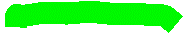 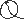 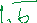 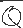 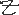 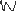 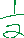 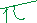 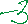 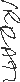 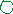 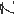 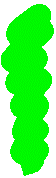 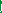 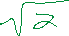 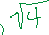 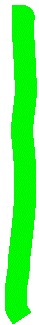 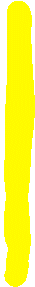 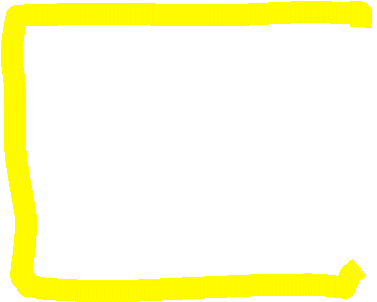 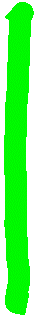 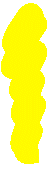 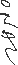 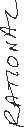 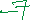 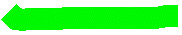 Subset name:Set:SymbolNatural Numbers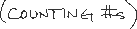 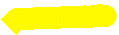 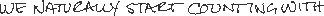 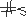 {	}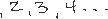 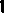 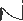 Whole Numbers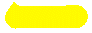 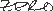 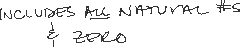 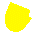 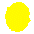 {	}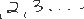 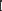 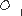 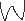 Integers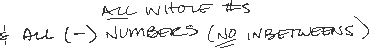 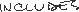 {	}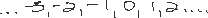 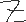 Rational Numbers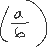 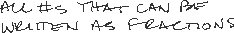 {	}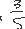 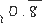 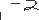 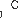 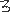 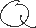 Irrational Numbers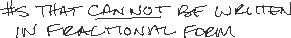 {	}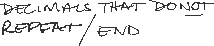 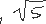 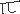 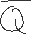 